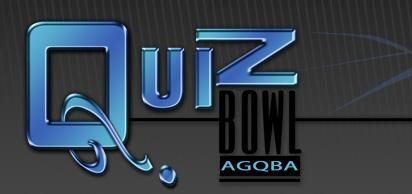 ARKANSAS GOVERNOR’S QUIZ BOWL ASSOCIATION Quiz Bowl Handbook 2017-2018 